Vjezba 1 – obnavljanje formatiranja teksta//Times New Roman/ 14/ Justify/line spacing 1,5/Left BorderRAČUNAR OBRAĐUJE PODATKE IZVRŠAVAJUĆI NAREDBE KOJE SE NALAZE U PROGRAMIMA. Programi i podaci koji se obrađuju čuvaju se u unutrašnjoj (centralnoj) memoriji. Ova memorija se sastoji od elektronskih kola koja mogu imati dva stanja, koja se obično obeležavaju sa 0 i 1 (0-nema napona i 1-ima napona).Ova kola se zovu bit (binary digit). Ova količina memorije je veoma mala pa sa bitovi u memoriji udružuju u grupe (registre), koji su kod personalnih računara obično dužine 8 bita. Ovakva grupa bitova zove se bajt (byte). Jedan bajt ima 8 bitova i on može imati 28 (256) različitih kombinacija nula i jedinica. Svaki bajt u memoriji računara ima svoju adresu na kojoj se nalazi, koja se koristi prilikom upisa ili čitanja podataka.Vježba 2 – formatirati listuSoftver se može podeliti u tri kategorije:Operativni sistemi,Sistemski softver,Aplikativni softver.Vježba 2 – formatirati listuSoftver se može podeliti u tri kategorije:Operativni sistemiWindowsLinuxMac OSSistemski softverDrajveriKompajleriUtility programiAplikativni softverKancelarijski softverIgriceSoftver za multimedijuOstali namjenski programiVježba 3 : kolone u dokumentuProcesor  definiše tip PC računara. U njemu se realizuju sve računske i logičke operacije i izvršavaju  komande koje su zadate programom. Karakteristike procesora su: brzina procesora, dužina procesorske reči, radni takt  i interni keš.Brzina procesora je broj operacija koje procesor može da obradi u 1 sek. Izražava se u MIPS (Milion Instruction Per Second) ili u MFLOPS(Milion Floating Point Operations Per Second).

Dužina procesorske riječi je broj bitova koji se istovremeno prenosi i obrađuje unutar procesora. Danas se koriste 32-bitni i 64-bitni procesori a ranije su postojali i 8-bitni i 16-bitni procesori. Podaci sa kojima procesor trenutno obavlja operaciju se nalaze u registima. Dužina registra (broj bitova) mora da bude stepen od 2  odnosno  8, 16, 32, 64. Pošto se u procesor odjednom prenosi onoliko bitova koliko je dužina registra, a isto toliko se odjednom i obrađuje u procesoru, dužina procesorske reči odgovara dužini registra procesora.

Radni takt je učestalost impulsa koji generiše sat (clock)- specijalno elektronsko kolo kojim se iniciraju operacije procesora. Procesor preko jedne linije na kontrolnoj magistrali dobija takt signal (pravougaone impulse određene učestanosti). Radni takt se mjeri u GHz.

Interni keš je keš memorija koja se nalazi u samom procesoru.Omogućava veću brzinu procesora pa se sve češće GHz upotrebljava kao mjerna jedinica za brzinu procesora. 

Procesor se postavlja u odgovarajuće podnožje za priključenje procesora na matičnoj ploči, a preko procesora se stavlja hladnjak sa ventilatorom koji ga hladi.Vježba 4 : Indents i Tabs//uvlačenje teksta (podešavanje indent-a) pomoću indent markeraProcesor  definiše tip PC računara. U njemu se realizuju sve računske i logičke operacije i izvršavaju  komande koje su zadate programom. Karakteristike procesora su: brzina procesora, dužina procesorske reči, radni takt  i interni keš.Brzina procesora je broj operacija koje procesor može da obradi u 1 sek. Izražava se u MIPS (Milion Instruction Per Second) ili u MFLOPS(Milion Floating Point Operations Per Second).Dužina procesorske riječi je broj bitova koji se istovremeno prenosi i obrađuje unutar procesora. Danas se koriste 32-bitni i 64-bitni procesori a ranije su postojali i 8-bitni i 16-bitni procesori. Podaci sa kojima procesor trenutno obavlja operaciju se nalaze u registima. Dužina registra (broj bitova) mora da bude stepen od 2  odnosno  8, 16, 32, 64. Pošto se u procesor odjednom prenosi onoliko bitova koliko je dužina registra, a isto toliko se odjednom i obrađuje u procesoru, dužina procesorske reči odgovara dužini registra procesora.//korištenje tab tastera – podešavanja (paragraph, indents and spacing, tabs) -podrazumijevano, tab pomjera tekst za polovinu inča (oko 1,27cm)Brzina procesora ‚/broj operacija u 1 sek /MIPS (Milion Instruction Per Second) //dodavanje tab stops na ruleru za tabelarno formatiranje liste//uklanjanje se vrši odvlačenjem sa ruleraLeft Tab left-aligns the text at the tab stop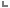 Center Tab  centers the text around the tab stop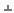 Right Tab  right-aligns the text at the tab stop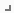 Decimal Tab  aligns decimal numbers using the decimal point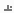 Bar Tab  draws a vertical line on the document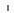 Huawei P10	 EuroMobile 	300,00iPhone 10	 Tehnoplus 	450,30Xiaomi Redmi 9A 	Multicom 	120,80